ФЕДЕРАЛЬНАЯ СЛУЖБА ПО НАДЗОРУ В СФЕРЕ ЗАЩИТЫ ПРАВ ПОТРЕБИТЕЛЕЙИ   БЛАГОПОЛУЧИЯ ЧЕЛОВЕКАТерриториальный отделУправления Федеральной службы  по надзору в сфере защиты прав потребителей и благополучия человека  по Нижегородской областив Канавинском, Московском, Сормовском районах города Нижнего Новгорода и городского округа город Бор603002, г. Нижний Новгород, ул. Луначарского, 4Телефон: (831) 246-79-72  Факс: (831) 246-79-73E-mail: vy070@mts-nn.ruПРЕСС-РЕЛИЗ  24  марта -   Всемирный день борьбы с туберкулёзомВсемирный день борьбы с туберкулезом отмечается по решению Всемирной организации здравоохранения ежегодно 24 марта. Этот день был учрежден в 1982 году по решению Всемирной организации здравоохранения (ВОЗ) и Международного союза борьбы с туберкулезом и легочными заболеваниями и приурочен к 100-летию со дня открытия возбудителя туберкулеза – палочки Коха. Именно 24 марта в 1882 году немецкий микробиолог Роберт Кох сделал свое открытие.Туберкулез остается одной из самых смертоносных инфекций в мире. Каждый день от туберкулеза умирает более 4100 человек, и около 28 000 человек заболевают этой поддающейся профилактике и излечимой болезнью. За период с 2000 г. глобальные усилия по борьбе с туберкулезом позволили спасти порядка 66 миллионов жизней. Однако пандемия COVID-19 перечеркнула успехи, достигнутые в борьбе с этим заболеванием. В 2020 г. впервые более чем за десять лет был отмечен рост числа случаев смерти от туберкулеза.Туберкулез – это инфекционное заболевание, вызванное микобактерией, поражающее чаще всего легкие. Помимо легочной формы туберкулеза встречается туберкулезное поражение лимфатической системы, костей, суставов, мочеполовых органов, кожи, глаз, нервной системы.Победить туберкулез не удалось до сих пор.При отсутствии лечения болезнь прогрессирует и заканчивается летальным исходом.Как распространяется туберкулез?Пути передачи инфекции:воздушно-капельныйкак? при кашле, чихании, разговоре в составе мельчайших капель.контактно-бытовойкак? через вещи, которыми пользовался больнойпищевойкак? Через молоко больной коровы, яйцаМикобактерии сохраняются в пыли в течение 3 месяцев, поэтому грязные и пыльные помещения являются источниками распространения инфекции.Кто в группе риска?В группе риска по инфицированию туберкулезом дети раннего возраста, пожилые люди, больные СПИД и ВИЧ-инфицированные, люди, недостаточно питающиеся, испытывающие частые переохлаждения, люди, живущие в сырых, плохо отапливаемых и проветриваемых помещениях.ПрофилактикаОсновным способом профилактики туберкулеза у детей является прививка БЦЖ, которую проводят в роддоме при отсутствии противопоказаний в первые 3-7 дней жизни ребенка.Ежегодно с целью раннего выявления инфицирования детям проводят пробу Манту.Профилактикой туберкулеза во взрослом возрасте является ежегодное диспансерное наблюдение и выявление заболеваний на ранних стадиях (флюорография).Ведение здорового образа жизни, отказ от вредных привычек, полноценное питание, физическая активность, пребывание на свежем воздухе, своевременное лечение любых заболеваний, борьба со стрессами, соблюдение правил личной гигиены имеет большое значение в профилактике туберкулеза.В 2022 г. Всемирный день борьбы с туберкулезом будет отмечаться под лозунгом «Мобилизуем ресурсы для борьбы с туберкулезом. Спасем жизни!», который говорит о настоятельной необходимости вложения ресурсов в принятие мер по активизации борьбы с туберкулезом и выполнения принятых мировыми лидерами обязательств по ликвидации этого заболевания в соответствии со стремлением ВОЗ к достижению всеобщего охвата услугами здравоохранения. Мобилизация ресурсов позволит спасти миллионы жизней и ускорить ликвидацию эпидемии туберкулеза.Территориальный отдел Управления Роспотребнадзора призывает всех задуматься о своевременном обследовании с целью раннего выявления туберкулёза, бережно относиться к своему здоровью и здоровью окружающих.Заместитель начальникаТО Роспотребнадзора по Нижегородской областив Канавинском, Московском, Сормовском районах г. Н. Новгородаи городского округа г. БорРагузова Н.В.  246 79 80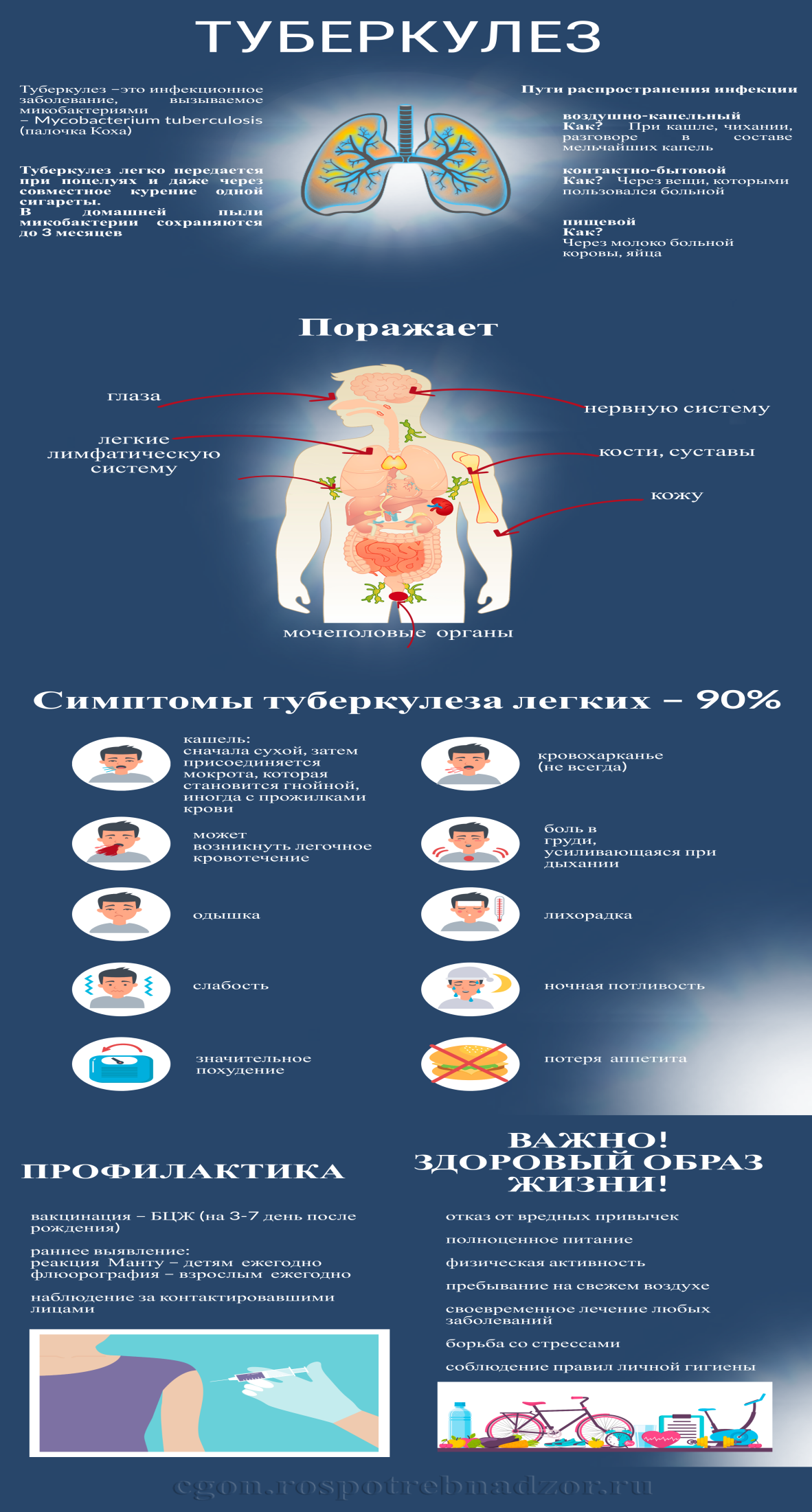 